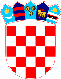 REPUBLIKA HRVATSKAVUKOVARSKO-SRIJEMSKA ŽUPANIJAOPĆINA TOVARNIK 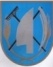 NAČELNICA OPĆINEKLASA: 022-05/18-02/08UR.BROJ: 2188/12-03/01-18-1Tovarnik,20.03.2018.                                                                                 VIJEĆNICIMA OPĆINSKOG VIJEĆA                                                                                                OPĆINE TOVARNIK                                                                                                           -svima-PREDMET: Izvješće o radu za razdoblje od 01.srpnja do 31.prosinca 2017.g. PRAVNA OSNOVA: članak 50. Stavak 1. Statuta Općine Tovarnik („Službeni vjesnik“ Vukovarsko-srijemske županije, broj4/13,14/13,1/18)IZVJESTITELJ: Ruža V. Šijaković ,načelnica Općine TovarnikOBRAZLOŽENJE: na sjednici vijećaTEKST IZVJEŠĆA:Temeljem članka 50. Stavka 1. Statuta Općine Tovarnik („Službeni vjesnik“ Vukovarsko-srijemske županije, broj 4/13,14/13,1/18), dana 28.03.2018.g. načelnica Općine Tovarnik                                   P o d n o s i                            IZVJEŠĆE O RADU             Za razdoblje od 01.srpnja do31.prosinca 2017..g.U izvještajnom razdoblju donesene su odluke iz djelokruga ovlasti načelnice u skladu sa proračunom i statutom Općine, te zakonskim propisima, od kojih izdvajam:Raspisano je više natječaja za poticanje poljoprivredne proizvodnje od srpnja do prosinaca 2017.g. i isplaćeno za potpore male vrijednosti : češnjak, lubenice, grah, osiguranje višegodišnjih nasada,sufinanciranje tehničkog pregleda traktora ili priključnog vozila maksimalnog iznosa do 500,00 kuna,rukovanje motornom pilom,  sufinanciranje zapošljavanja u poljoprivredi,i dr mjera,ukupno isplaćeno oko 300.000,00 kunaU lipnju je počeo projekat „Competence NET“ koji zajedno sa našom Općinom provodi Općina Stari Jankovci, Žepče(BiH) i Crna Gora, naš dio 93.000,00 eura ( opremanje jedne prostorije tehničkom opremom i predavanje poduzetnicima)U srpnju je raspisan natječaj za izgradnju tribina na nogometnom igralištu u Tovarniku,u vrijednosti oko 250.000,00 kunaOvih dana očekujemo tehnički pregled.U  Javnim radovima zaposleno je 20 djelatnika ( 10 u košnji i održavanju zelenila- na teret Općine, 10  na teret HZZ-a,  na revitalizaciji i uređenju naselja),U rujnu je raspisan natječaj i sanirani su nogostupi u Tovarniku i Ilači u vrijednosti 200.000,00 kuna,U kolovozu je raspisan javni poziv za izgradnju tri parkirališta u Ilači, u rujnu je potpisan ugovor a u prosincu završeni radovi u vrijednosti 500.000,00 kuna ( 200.000,00 od Ministarstva regionalnog razvoja),Krajem rujna održan je tovarnički jesenski festival, na kojem je učestvovalo preko sto izlagača i preko 5 tisuća posjetitelja, odlična turistička i marketinška slika Tovarnika i njegovih mještana(OPG-ova i poduzetnika),U rujnu je raspisan poziv na dostavu ponuda za dobavu i ugradnju kamena za otresnice, u vrijednosti 175.000,00 kuna, U studenom je asfaltirana cesta S. Radića u Tovarniku , a do katoličkog groblja u Tovarniku izbetonirana je staza za pješake,ukupna vrijednost oko 300.000,00 kluna,11.11.2017. najveća bundeva  660 kg osvojena na tovarničkom jesenskom festivalu, izložena 5 dana na trgu bana Jelačića u Zagrebu, 01.12.2017. potpisan je Ugovor sa Ministarstvom rada projekat „Zaželi“, i taj dan su zaposlene voditeljica i asistent, 25 žena  01.02.2018.( projekat vrijedan oko 4 miliona kuna)19.12.2017. održano je snimanje emisije Lijepom našom iz Tovarnika,kojom prilikom je otišla lijepa slika u svijet.U prosincu je gotova građevinska dozvola za pristupnu cestu za Pravoslavno groblje u Tovarniku, i građevinska dozvola  za put za Reciklažno dvorište.                                                                  NAČELNICA OPĆINE TOVARNIK                                                                  Ruža V.Šijaković,oec.